Relación de las insignias con las Competencias ClavesCompetencia ClavesNivel InicialNivel MedioNivel Avanzado1. Competencia en comunicación lingüística. Se refiere a la habilidad para utilizar la lengua, expresar ideas e interactuar con otras personas de manera oral o escrita.Se refiere al uso del lenguaje como:  instrumento para la comunicación oral y escrita, la representación interpretación y comprensión de la realidadla construcción y comunicación del conocimiento la organización y autorregulación del pensamiento  las emociones y la conducta.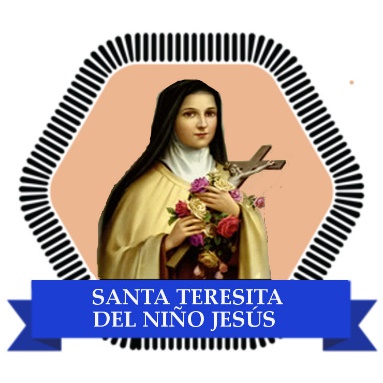 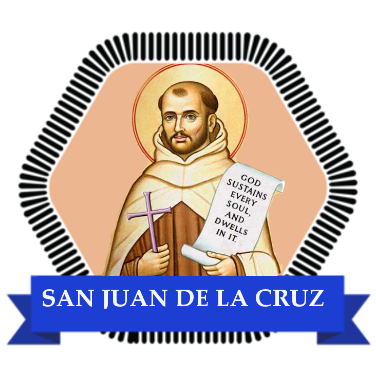 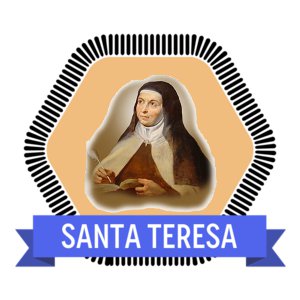 1. Competencia en comunicación lingüística. Se refiere a la habilidad para utilizar la lengua, expresar ideas e interactuar con otras personas de manera oral o escrita.Se refiere al uso del lenguaje como:  instrumento para la comunicación oral y escrita, la representación interpretación y comprensión de la realidadla construcción y comunicación del conocimiento la organización y autorregulación del pensamiento  las emociones y la conducta.Descriptores • Dialogar, escuchar, hablar y conversar. Vocabulario. • Expresar e interpretar de forma oral y escrita, pensamientos, emociones, vivencias, opiniones, creaciones. • Leer y escribir. • Utilizar códigos de comunicación. • Buscar, recopilar y procesar información • Conocer las reglas del sistema de la lengua. • Comunicarse en otros idiomas. • Adaptar la comunicación al contexto. • Generar ideas, hipótesis, supuestos, interrogantes. • Comprensión de textos literarios. • Dar coherencia y cohesión al discurso, a las propias acciones y tareas. • Estructurar el conocimiento. • Formular y expresar los propios argumentos de una manera convincente y adecuada al contexto. • Intercambios comunicativos en diferentes situaciones, con ideas propias. • Interactuar de forma adecuada lingüísticamente. • Manejar diversas fuentes de información. • Adoptar decisiones. Resolver conflictos. Tener en cuenta opiniones distintas a la propia. • Disfrutar escuchando, leyendo o expresándose de forma oral-escrita. • Eliminar estereotipos y expresiones sexistas. • Formarse un juicio crítico y ético. • Realizar críticas con espíritu constructivo. • Usar el vocabulario adecuado.Descriptores • Dialogar, escuchar, hablar y conversar. Vocabulario. • Expresar e interpretar de forma oral y escrita, pensamientos, emociones, vivencias, opiniones, creaciones. • Leer y escribir. • Utilizar códigos de comunicación. • Buscar, recopilar y procesar información • Conocer las reglas del sistema de la lengua. • Comunicarse en otros idiomas. • Adaptar la comunicación al contexto. • Generar ideas, hipótesis, supuestos, interrogantes. • Comprensión de textos literarios. • Dar coherencia y cohesión al discurso, a las propias acciones y tareas. • Estructurar el conocimiento. • Formular y expresar los propios argumentos de una manera convincente y adecuada al contexto. • Intercambios comunicativos en diferentes situaciones, con ideas propias. • Interactuar de forma adecuada lingüísticamente. • Manejar diversas fuentes de información. • Adoptar decisiones. Resolver conflictos. Tener en cuenta opiniones distintas a la propia. • Disfrutar escuchando, leyendo o expresándose de forma oral-escrita. • Eliminar estereotipos y expresiones sexistas. • Formarse un juicio crítico y ético. • Realizar críticas con espíritu constructivo. • Usar el vocabulario adecuado.Descriptores • Dialogar, escuchar, hablar y conversar. Vocabulario. • Expresar e interpretar de forma oral y escrita, pensamientos, emociones, vivencias, opiniones, creaciones. • Leer y escribir. • Utilizar códigos de comunicación. • Buscar, recopilar y procesar información • Conocer las reglas del sistema de la lengua. • Comunicarse en otros idiomas. • Adaptar la comunicación al contexto. • Generar ideas, hipótesis, supuestos, interrogantes. • Comprensión de textos literarios. • Dar coherencia y cohesión al discurso, a las propias acciones y tareas. • Estructurar el conocimiento. • Formular y expresar los propios argumentos de una manera convincente y adecuada al contexto. • Intercambios comunicativos en diferentes situaciones, con ideas propias. • Interactuar de forma adecuada lingüísticamente. • Manejar diversas fuentes de información. • Adoptar decisiones. Resolver conflictos. Tener en cuenta opiniones distintas a la propia. • Disfrutar escuchando, leyendo o expresándose de forma oral-escrita. • Eliminar estereotipos y expresiones sexistas. • Formarse un juicio crítico y ético. • Realizar críticas con espíritu constructivo. • Usar el vocabulario adecuado.2. Competencia matemática y competencias básicas en ciencia y tecnología. La primera alude a las capacidades para aplicar el razonamiento matemático para resolver cuestiones de la vida cotidiana; la competencia en ciencia se centra en las habilidades para utilizar los conocimientos y metodología científicos para explicar la realidad que nos rodea; y la competencia tecnológica, en cómo aplicar estos conocimientos y métodos para dar respuesta a los deseos y necesidades humanos.Se refiere:A la habilidad para utilizar y relacionar los símbolos y las formas de expresión, tanto para producir e interpretar distintos tipos de información, como para ampliar el conocimiento sobre aspectos cuantitativos y espaciales de la realidad para resolver problemas relacionados con la vida cotidiana y con el mundo laboral la habilidad para interactuar con el mundo físico, tanto en sus aspectos naturales como en los generados por la acción humana, de tal modo que se posibilita la comprensión de sucesos, la predicción de consecuencias y la actividad dirigida a la mejora y preservación de las condiciones de vida propia, de las demás personas y del resto de los seres vivos.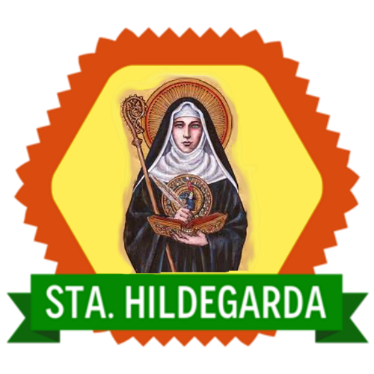 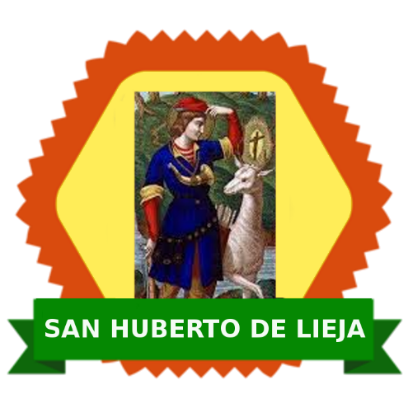 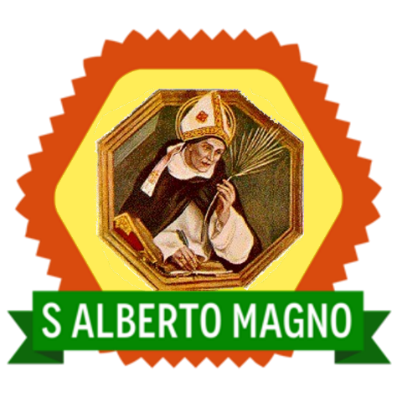 2. Competencia matemática y competencias básicas en ciencia y tecnología. La primera alude a las capacidades para aplicar el razonamiento matemático para resolver cuestiones de la vida cotidiana; la competencia en ciencia se centra en las habilidades para utilizar los conocimientos y metodología científicos para explicar la realidad que nos rodea; y la competencia tecnológica, en cómo aplicar estos conocimientos y métodos para dar respuesta a los deseos y necesidades humanos.Se refiere:A la habilidad para utilizar y relacionar los símbolos y las formas de expresión, tanto para producir e interpretar distintos tipos de información, como para ampliar el conocimiento sobre aspectos cuantitativos y espaciales de la realidad para resolver problemas relacionados con la vida cotidiana y con el mundo laboral la habilidad para interactuar con el mundo físico, tanto en sus aspectos naturales como en los generados por la acción humana, de tal modo que se posibilita la comprensión de sucesos, la predicción de consecuencias y la actividad dirigida a la mejora y preservación de las condiciones de vida propia, de las demás personas y del resto de los seres vivos.Descriptores • Seguir determinados procesos de pensamiento (como la inducción y la deducción, entre otros. • Expresar e interpretar con claridad y precisión informaciones, datos y argumentaciones. • Seguir cadenas argumentales identificando las ideas fundamentales. • Estimar y enjuiciar la lógica y validez de argumentaciones e informaciones. • Identificar la validez de los razonamientos. • Aplicar estrategias de resolución de problemas a situaciones cotidianas. • Seleccionar las técnicas adecuadas para calcular, representar e interpretar la realidad a partir de la información disponible. • Manejar los elementos matemáticos básicos (distintos tipos de números, medidas, símbolos, elementos geométricos, etc.) en situaciones reales o simuladas de la vida cotidiana. • Utilizar los elementos y razonamientos matemáticos para enfrentarse a aquellas situaciones cotidianas que los precisan.• Analizar los fenómenos físicos y aplicar el pensamiento científico-técnico para interpretar, predecir y tomar decisiones con iniciativa y autonomía personal • Comprender e identificar preguntas o problemas, obtener conclusiones y comunicar la en distintos contextos (académico, personal y social) • Conservar los recursos y aprender a identificar y valorar la diversidad natural • Analizar los hábitos de consumo y argumentar consecuencias de un tipo de vida frente a otro en relación con dichos hábitos • Reconocer las fortalezas y límites de la actividad investigadora. • Interpretar la información que se recibe para predecir y tomar decisiones • Percibir la demandas o necesidades de las personas, de las organizaciones y del medio ambiente • Interiorizar los elementos clave de la calidad de vida de las personas • Tomar decisiones sobre el mundo físico y sobre la influencia de la actividad humana, con especial atención al cuidado del medio ambiente y al consumo racional y responsable.Descriptores • Seguir determinados procesos de pensamiento (como la inducción y la deducción, entre otros. • Expresar e interpretar con claridad y precisión informaciones, datos y argumentaciones. • Seguir cadenas argumentales identificando las ideas fundamentales. • Estimar y enjuiciar la lógica y validez de argumentaciones e informaciones. • Identificar la validez de los razonamientos. • Aplicar estrategias de resolución de problemas a situaciones cotidianas. • Seleccionar las técnicas adecuadas para calcular, representar e interpretar la realidad a partir de la información disponible. • Manejar los elementos matemáticos básicos (distintos tipos de números, medidas, símbolos, elementos geométricos, etc.) en situaciones reales o simuladas de la vida cotidiana. • Utilizar los elementos y razonamientos matemáticos para enfrentarse a aquellas situaciones cotidianas que los precisan.• Analizar los fenómenos físicos y aplicar el pensamiento científico-técnico para interpretar, predecir y tomar decisiones con iniciativa y autonomía personal • Comprender e identificar preguntas o problemas, obtener conclusiones y comunicar la en distintos contextos (académico, personal y social) • Conservar los recursos y aprender a identificar y valorar la diversidad natural • Analizar los hábitos de consumo y argumentar consecuencias de un tipo de vida frente a otro en relación con dichos hábitos • Reconocer las fortalezas y límites de la actividad investigadora. • Interpretar la información que se recibe para predecir y tomar decisiones • Percibir la demandas o necesidades de las personas, de las organizaciones y del medio ambiente • Interiorizar los elementos clave de la calidad de vida de las personas • Tomar decisiones sobre el mundo físico y sobre la influencia de la actividad humana, con especial atención al cuidado del medio ambiente y al consumo racional y responsable.Descriptores • Seguir determinados procesos de pensamiento (como la inducción y la deducción, entre otros. • Expresar e interpretar con claridad y precisión informaciones, datos y argumentaciones. • Seguir cadenas argumentales identificando las ideas fundamentales. • Estimar y enjuiciar la lógica y validez de argumentaciones e informaciones. • Identificar la validez de los razonamientos. • Aplicar estrategias de resolución de problemas a situaciones cotidianas. • Seleccionar las técnicas adecuadas para calcular, representar e interpretar la realidad a partir de la información disponible. • Manejar los elementos matemáticos básicos (distintos tipos de números, medidas, símbolos, elementos geométricos, etc.) en situaciones reales o simuladas de la vida cotidiana. • Utilizar los elementos y razonamientos matemáticos para enfrentarse a aquellas situaciones cotidianas que los precisan.• Analizar los fenómenos físicos y aplicar el pensamiento científico-técnico para interpretar, predecir y tomar decisiones con iniciativa y autonomía personal • Comprender e identificar preguntas o problemas, obtener conclusiones y comunicar la en distintos contextos (académico, personal y social) • Conservar los recursos y aprender a identificar y valorar la diversidad natural • Analizar los hábitos de consumo y argumentar consecuencias de un tipo de vida frente a otro en relación con dichos hábitos • Reconocer las fortalezas y límites de la actividad investigadora. • Interpretar la información que se recibe para predecir y tomar decisiones • Percibir la demandas o necesidades de las personas, de las organizaciones y del medio ambiente • Interiorizar los elementos clave de la calidad de vida de las personas • Tomar decisiones sobre el mundo físico y sobre la influencia de la actividad humana, con especial atención al cuidado del medio ambiente y al consumo racional y responsable.3. Competencia digital. Implica el uso seguro y crítico de las TIC para obtener, analizar, producir e intercambiar información.Se refiere a las habilidades parabuscar, obtener, procesar y comunicar información, para transformarla en conocimiento. Implica: Ser una persona autónoma, eficaz, responsable, crítica y reflexiva al seleccionar, tratar y utilizar “la información y sus fuentes” “las distintas herramientas tecnológicas y los distintos soportes.”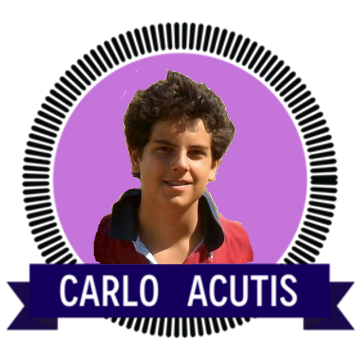 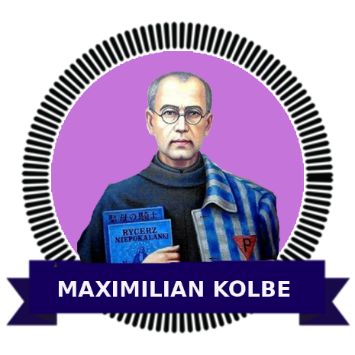 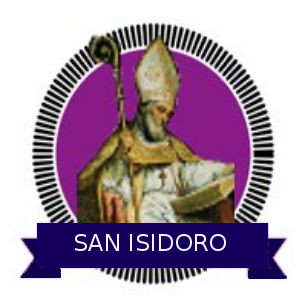 3. Competencia digital. Implica el uso seguro y crítico de las TIC para obtener, analizar, producir e intercambiar información.Se refiere a las habilidades parabuscar, obtener, procesar y comunicar información, para transformarla en conocimiento. Implica: Ser una persona autónoma, eficaz, responsable, crítica y reflexiva al seleccionar, tratar y utilizar “la información y sus fuentes” “las distintas herramientas tecnológicas y los distintos soportes.”Descriptores Buscar, analizar, seleccionar, registrar, tratar, transmitir, utilizar y comunicar la información utilizando técnicas y estrategias específicas para informarse, aprender y comunicarse. • Dominar y aplicar en distintas situaciones y contextos lenguajes específicos básicos: textual, numérico, icónico, visual, gráfico y sonoro. • Emplear diferentes recursos expresivos además de las TICs. • Aplicar en distintas situaciones y contextos el conocimiento de los diferentes tipos de información, sus fuentes, sus posibilidades y su localización, así como los lenguajes y soportes más frecuentes en los que ésta suele expresarse. • Comprender e integrar la información en los esquemas previos de conocimiento. • Procesar y gestionar adecuadamente información abundante y compleja. • Hacer uso habitual de los recursos tecnológicos disponibles. • Evaluar y seleccionar nuevas fuentes de información e innovaciones tecnológicas • Analizar la información de forma crítica mediante el trabajo personal autónomo y el colaborativo • Generas producciones responsables y creativasDescriptores Buscar, analizar, seleccionar, registrar, tratar, transmitir, utilizar y comunicar la información utilizando técnicas y estrategias específicas para informarse, aprender y comunicarse. • Dominar y aplicar en distintas situaciones y contextos lenguajes específicos básicos: textual, numérico, icónico, visual, gráfico y sonoro. • Emplear diferentes recursos expresivos además de las TICs. • Aplicar en distintas situaciones y contextos el conocimiento de los diferentes tipos de información, sus fuentes, sus posibilidades y su localización, así como los lenguajes y soportes más frecuentes en los que ésta suele expresarse. • Comprender e integrar la información en los esquemas previos de conocimiento. • Procesar y gestionar adecuadamente información abundante y compleja. • Hacer uso habitual de los recursos tecnológicos disponibles. • Evaluar y seleccionar nuevas fuentes de información e innovaciones tecnológicas • Analizar la información de forma crítica mediante el trabajo personal autónomo y el colaborativo • Generas producciones responsables y creativasDescriptores Buscar, analizar, seleccionar, registrar, tratar, transmitir, utilizar y comunicar la información utilizando técnicas y estrategias específicas para informarse, aprender y comunicarse. • Dominar y aplicar en distintas situaciones y contextos lenguajes específicos básicos: textual, numérico, icónico, visual, gráfico y sonoro. • Emplear diferentes recursos expresivos además de las TICs. • Aplicar en distintas situaciones y contextos el conocimiento de los diferentes tipos de información, sus fuentes, sus posibilidades y su localización, así como los lenguajes y soportes más frecuentes en los que ésta suele expresarse. • Comprender e integrar la información en los esquemas previos de conocimiento. • Procesar y gestionar adecuadamente información abundante y compleja. • Hacer uso habitual de los recursos tecnológicos disponibles. • Evaluar y seleccionar nuevas fuentes de información e innovaciones tecnológicas • Analizar la información de forma crítica mediante el trabajo personal autónomo y el colaborativo • Generas producciones responsables y creativas4. Aprender a aprender. Es una de las principales competencias, ya que implica que el alumno desarrolle su capacidad para iniciar el aprendizaje y persistir en él, organizar sus tareas y tiempo, y trabajar de manera individual o colaborativa para conseguir un objetivo.Supone disponer de habilidades parainiciarse en el aprendizaje  ser capaz de continuar aprendiendo de manera cada vez más eficaz y autónoma de acuerdo a los propios objetivos y necesidades.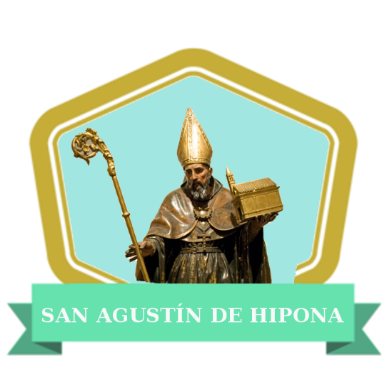 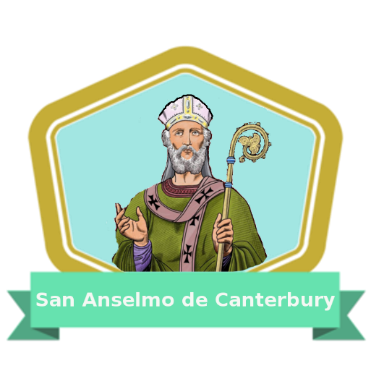 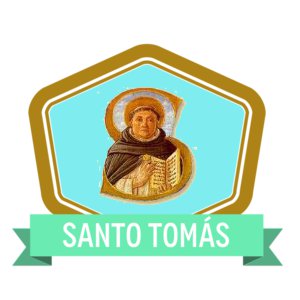 4. Aprender a aprender. Es una de las principales competencias, ya que implica que el alumno desarrolle su capacidad para iniciar el aprendizaje y persistir en él, organizar sus tareas y tiempo, y trabajar de manera individual o colaborativa para conseguir un objetivo.Supone disponer de habilidades parainiciarse en el aprendizaje  ser capaz de continuar aprendiendo de manera cada vez más eficaz y autónoma de acuerdo a los propios objetivos y necesidades.Descriptores • Ser consciente de las propias capacidades (intelectuales, emocionales y físicas.) • Conocer las propias potencialidades y carencias. • Tener conciencia de las capacidades de aprendizaje: atención, concentración, memoria, comprensión y expresión lingüística, motivación de logro, etc. • Plantearse preguntas. Identificar y manejar la diversidad de respuestas posibles • Saber transformar la información en conocimiento propio. • Aplicar los nuevos conocimientos y capacidades en situaciones parecidas y contextos diversos. • Aceptar los errores y aprender de los demás. • Plantearse metas alcanzables a corto, medio y largo plazo. • Ser perseverantes en el aprendizaje. • Administrar el esfuerzo, autoevaluarse y autorregularse. • Afrontar la toma de decisiones racional y críticamente. • Adquirir responsabilidades y compromisos personales. • Adquirir confianza en sí mismo y gusto por aprender. • Obtener un rendimiento máximo de las capacidades de aprendizaje con la ayuda de estrategias y técnicas de estudio.Descriptores • Ser consciente de las propias capacidades (intelectuales, emocionales y físicas.) • Conocer las propias potencialidades y carencias. • Tener conciencia de las capacidades de aprendizaje: atención, concentración, memoria, comprensión y expresión lingüística, motivación de logro, etc. • Plantearse preguntas. Identificar y manejar la diversidad de respuestas posibles • Saber transformar la información en conocimiento propio. • Aplicar los nuevos conocimientos y capacidades en situaciones parecidas y contextos diversos. • Aceptar los errores y aprender de los demás. • Plantearse metas alcanzables a corto, medio y largo plazo. • Ser perseverantes en el aprendizaje. • Administrar el esfuerzo, autoevaluarse y autorregularse. • Afrontar la toma de decisiones racional y críticamente. • Adquirir responsabilidades y compromisos personales. • Adquirir confianza en sí mismo y gusto por aprender. • Obtener un rendimiento máximo de las capacidades de aprendizaje con la ayuda de estrategias y técnicas de estudio.Descriptores • Ser consciente de las propias capacidades (intelectuales, emocionales y físicas.) • Conocer las propias potencialidades y carencias. • Tener conciencia de las capacidades de aprendizaje: atención, concentración, memoria, comprensión y expresión lingüística, motivación de logro, etc. • Plantearse preguntas. Identificar y manejar la diversidad de respuestas posibles • Saber transformar la información en conocimiento propio. • Aplicar los nuevos conocimientos y capacidades en situaciones parecidas y contextos diversos. • Aceptar los errores y aprender de los demás. • Plantearse metas alcanzables a corto, medio y largo plazo. • Ser perseverantes en el aprendizaje. • Administrar el esfuerzo, autoevaluarse y autorregularse. • Afrontar la toma de decisiones racional y críticamente. • Adquirir responsabilidades y compromisos personales. • Adquirir confianza en sí mismo y gusto por aprender. • Obtener un rendimiento máximo de las capacidades de aprendizaje con la ayuda de estrategias y técnicas de estudio.5. Competencias sociales y cívicas. Hacen referencia a las capacidades para relacionarse con las personas y participar de manera activa, participativa y democrática en la vida social y cívica.Supone disponer de habilidades para comprender la realidad social en que se vive cooperar, convivir y ejercer la ciudadanía democrática en una sociedad plural, comprometerse a contribuir a su mejora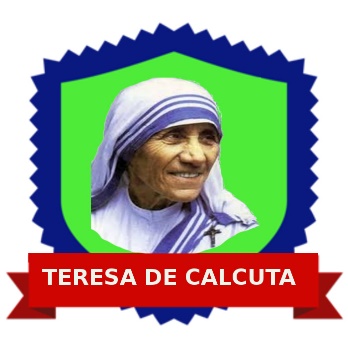 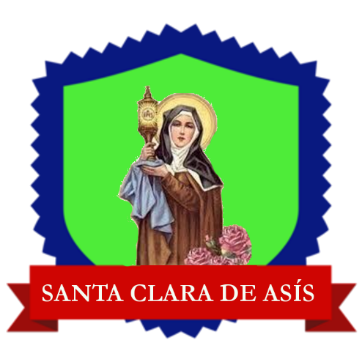 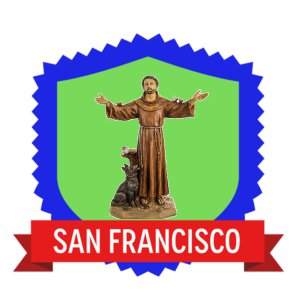 5. Competencias sociales y cívicas. Hacen referencia a las capacidades para relacionarse con las personas y participar de manera activa, participativa y democrática en la vida social y cívica.Supone disponer de habilidades para comprender la realidad social en que se vive cooperar, convivir y ejercer la ciudadanía democrática en una sociedad plural, comprometerse a contribuir a su mejoraDescriptores Comprender la pluralidad y el carácter evolutivo de las sociedades actuales y los rasgos y valores del sistema democrático. • Reflexionar de forma crítica y lógica sobre los hechos y problemas • Ser conscientes de la existencia de diferentes perspectivas para analizar la realidad • Conocer, valorar y usar sistemas de valores como la Declaración de los Derechos del Hombre en la construcción de un sistema de valores propio. • Cooperar y convivir. • Tomar decisiones y responsabilizarse de las mismas • Ser capaz de ponerse en el lugar del otro y comprender su punto de vista aunque sea diferente del propio • Utilizar el juicio moral para elegir y tomar decisiones y elegir cómo comportarse ante situaciones. • Manejar habilidades sociales y saber resolver los conflictos de forma constructiva. • Valorar la diferencia y reconocer la igualdad de derechos, en particular entre hombres y mujeres • Comprender y practicar los valores de las sociedades democráticas: democracia, libertad, igualdad, solidaridad, corresponsabilidad, participación y ciudadanía. • Contribuir a la construcción de la paz y la democracia. • Disponer de una escala de valores construida de forma reflexiva, crítica y dialogada y usarla de forma coherente para afrontar una decisión o conflicto. • Practicar el diálogo y la negociación para llegar a acuerdos como forma de resolver los conflictosDescriptores Comprender la pluralidad y el carácter evolutivo de las sociedades actuales y los rasgos y valores del sistema democrático. • Reflexionar de forma crítica y lógica sobre los hechos y problemas • Ser conscientes de la existencia de diferentes perspectivas para analizar la realidad • Conocer, valorar y usar sistemas de valores como la Declaración de los Derechos del Hombre en la construcción de un sistema de valores propio. • Cooperar y convivir. • Tomar decisiones y responsabilizarse de las mismas • Ser capaz de ponerse en el lugar del otro y comprender su punto de vista aunque sea diferente del propio • Utilizar el juicio moral para elegir y tomar decisiones y elegir cómo comportarse ante situaciones. • Manejar habilidades sociales y saber resolver los conflictos de forma constructiva. • Valorar la diferencia y reconocer la igualdad de derechos, en particular entre hombres y mujeres • Comprender y practicar los valores de las sociedades democráticas: democracia, libertad, igualdad, solidaridad, corresponsabilidad, participación y ciudadanía. • Contribuir a la construcción de la paz y la democracia. • Disponer de una escala de valores construida de forma reflexiva, crítica y dialogada y usarla de forma coherente para afrontar una decisión o conflicto. • Practicar el diálogo y la negociación para llegar a acuerdos como forma de resolver los conflictosDescriptores Comprender la pluralidad y el carácter evolutivo de las sociedades actuales y los rasgos y valores del sistema democrático. • Reflexionar de forma crítica y lógica sobre los hechos y problemas • Ser conscientes de la existencia de diferentes perspectivas para analizar la realidad • Conocer, valorar y usar sistemas de valores como la Declaración de los Derechos del Hombre en la construcción de un sistema de valores propio. • Cooperar y convivir. • Tomar decisiones y responsabilizarse de las mismas • Ser capaz de ponerse en el lugar del otro y comprender su punto de vista aunque sea diferente del propio • Utilizar el juicio moral para elegir y tomar decisiones y elegir cómo comportarse ante situaciones. • Manejar habilidades sociales y saber resolver los conflictos de forma constructiva. • Valorar la diferencia y reconocer la igualdad de derechos, en particular entre hombres y mujeres • Comprender y practicar los valores de las sociedades democráticas: democracia, libertad, igualdad, solidaridad, corresponsabilidad, participación y ciudadanía. • Contribuir a la construcción de la paz y la democracia. • Disponer de una escala de valores construida de forma reflexiva, crítica y dialogada y usarla de forma coherente para afrontar una decisión o conflicto. • Practicar el diálogo y la negociación para llegar a acuerdos como forma de resolver los conflictos6. Sentido de la iniciativa y espíritu emprendedor. Implica las habilidades necesarias para convertir las ideas en actos, como la creatividad o las capacidades para asumir riesgos y planificar y gestionar proyectos.Se refiere a la adquisición de la conciencia y aplicación de un conjunto de valores y actitudes personales interrelacionadas.Supone transformar las ideas en acciones, es decir, planificar y llevar a cabo proyectos. También obliga a Disponer de habilidades sociales de relación y liderazgo de proyectos.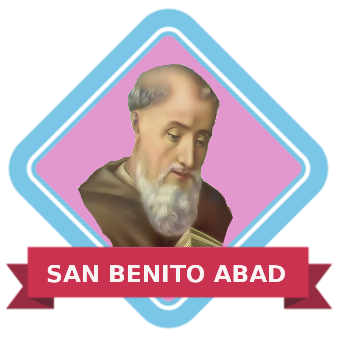 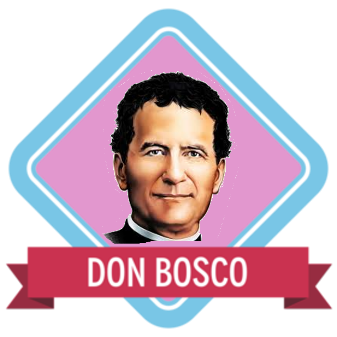 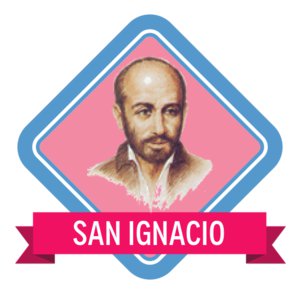 6. Sentido de la iniciativa y espíritu emprendedor. Implica las habilidades necesarias para convertir las ideas en actos, como la creatividad o las capacidades para asumir riesgos y planificar y gestionar proyectos.Se refiere a la adquisición de la conciencia y aplicación de un conjunto de valores y actitudes personales interrelacionadas.Supone transformar las ideas en acciones, es decir, planificar y llevar a cabo proyectos. También obliga a Disponer de habilidades sociales de relación y liderazgo de proyectos.Descriptores Adecuar sus proyectos a sus capacidades • Afirmar y defender derechos. • Afrontar los problemas. • Analizar posibilidades y limitaciones • Aprender de los errores • Buscar las soluciones. • Calcular y asumir riesgos. • Conocerse a sí mismo y autocontrolarse. • Demorar la necesidad de satisfacción inmediata • Planificar proyectos personales. • Elaborar nuevas ideas. • Evaluar acciones y proyectos. • Extraer conclusiones. • Identificar y cumplir objetivos. • Imaginar y desarrollar proyectos. • Mantener la motivación y autoestima. • Organizar de tiempos y tareas. • Reelaborar los planteamientos previos. • Saber dialogar y negociar. • Ser asertivo y tener empatía. • Autoevaluarse. • Ser creativo y emprendedor. • Ser flexible en los planteamientos. • Ser perseverante y responsable • Tener actitud positiva al cambio. • Tener confianza en sí mismo y espíritu de superación. • Tomar decisiones con criterio propio • Trabajar cooperativamente. • Valorar las ideas de los demás. • Valorar las posibilidades de mejoraDescriptores Adecuar sus proyectos a sus capacidades • Afirmar y defender derechos. • Afrontar los problemas. • Analizar posibilidades y limitaciones • Aprender de los errores • Buscar las soluciones. • Calcular y asumir riesgos. • Conocerse a sí mismo y autocontrolarse. • Demorar la necesidad de satisfacción inmediata • Planificar proyectos personales. • Elaborar nuevas ideas. • Evaluar acciones y proyectos. • Extraer conclusiones. • Identificar y cumplir objetivos. • Imaginar y desarrollar proyectos. • Mantener la motivación y autoestima. • Organizar de tiempos y tareas. • Reelaborar los planteamientos previos. • Saber dialogar y negociar. • Ser asertivo y tener empatía. • Autoevaluarse. • Ser creativo y emprendedor. • Ser flexible en los planteamientos. • Ser perseverante y responsable • Tener actitud positiva al cambio. • Tener confianza en sí mismo y espíritu de superación. • Tomar decisiones con criterio propio • Trabajar cooperativamente. • Valorar las ideas de los demás. • Valorar las posibilidades de mejoraDescriptores Adecuar sus proyectos a sus capacidades • Afirmar y defender derechos. • Afrontar los problemas. • Analizar posibilidades y limitaciones • Aprender de los errores • Buscar las soluciones. • Calcular y asumir riesgos. • Conocerse a sí mismo y autocontrolarse. • Demorar la necesidad de satisfacción inmediata • Planificar proyectos personales. • Elaborar nuevas ideas. • Evaluar acciones y proyectos. • Extraer conclusiones. • Identificar y cumplir objetivos. • Imaginar y desarrollar proyectos. • Mantener la motivación y autoestima. • Organizar de tiempos y tareas. • Reelaborar los planteamientos previos. • Saber dialogar y negociar. • Ser asertivo y tener empatía. • Autoevaluarse. • Ser creativo y emprendedor. • Ser flexible en los planteamientos. • Ser perseverante y responsable • Tener actitud positiva al cambio. • Tener confianza en sí mismo y espíritu de superación. • Tomar decisiones con criterio propio • Trabajar cooperativamente. • Valorar las ideas de los demás. • Valorar las posibilidades de mejora7. Conciencia y expresiones culturales. Hace referencia a la capacidad para apreciar la importancia de la expresión a través de la música, las artes plásticas y escénicas o la literatura.Se refiera a la habilidad para apreciar y disfrutar con el arte y otras manifestaciones culturalesel empleo de algunos recursos de la expresión artística para realizar creaciones propias Un interés por participar en la vida cultural y por contribuir a la conservación del patrimonio cultural y artístico tanto de la propia comunidad como otras.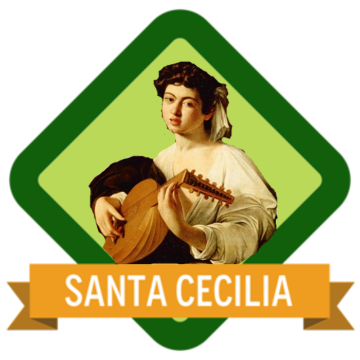 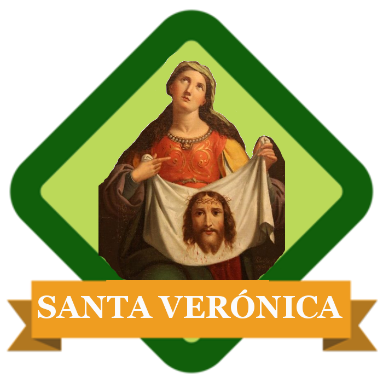 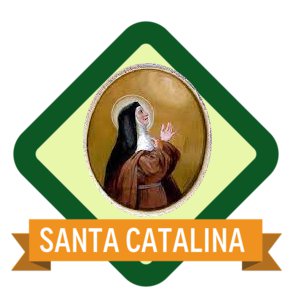 7. Conciencia y expresiones culturales. Hace referencia a la capacidad para apreciar la importancia de la expresión a través de la música, las artes plásticas y escénicas o la literatura.Se refiera a la habilidad para apreciar y disfrutar con el arte y otras manifestaciones culturalesel empleo de algunos recursos de la expresión artística para realizar creaciones propias Un interés por participar en la vida cultural y por contribuir a la conservación del patrimonio cultural y artístico tanto de la propia comunidad como otras.Descriptores Apreciar y disfrutar con el arte y otras manifestaciones culturales • Disponer de las habilidades y actitudes que permiten acceder a sus manifestaciones de pensamiento, perceptivas, comunicativas y de sensibilidad y sentido estético • Emplear algunos recursos para realizar creaciones propias y la realización de experiencias artísticas compartidas. • Conocer y contribuir a la conservación del patrimonio cultural y artístico de la comunidad y de otros pueblos. • Aplicar habilidades de pensamiento divergente y de trabajo colaborativo. • Cultivar la propia capacidad estética y creadora. • Participar en la vida cultural de la comunidad. • Valorar la libertad de expresión, el derecho a la diversidad cultural y el diálogo intercultural. • Poner en funcionamiento la iniciativa, la imaginación y la creatividad para expresarse mediante códigos artísticaDescriptores Apreciar y disfrutar con el arte y otras manifestaciones culturales • Disponer de las habilidades y actitudes que permiten acceder a sus manifestaciones de pensamiento, perceptivas, comunicativas y de sensibilidad y sentido estético • Emplear algunos recursos para realizar creaciones propias y la realización de experiencias artísticas compartidas. • Conocer y contribuir a la conservación del patrimonio cultural y artístico de la comunidad y de otros pueblos. • Aplicar habilidades de pensamiento divergente y de trabajo colaborativo. • Cultivar la propia capacidad estética y creadora. • Participar en la vida cultural de la comunidad. • Valorar la libertad de expresión, el derecho a la diversidad cultural y el diálogo intercultural. • Poner en funcionamiento la iniciativa, la imaginación y la creatividad para expresarse mediante códigos artísticaDescriptores Apreciar y disfrutar con el arte y otras manifestaciones culturales • Disponer de las habilidades y actitudes que permiten acceder a sus manifestaciones de pensamiento, perceptivas, comunicativas y de sensibilidad y sentido estético • Emplear algunos recursos para realizar creaciones propias y la realización de experiencias artísticas compartidas. • Conocer y contribuir a la conservación del patrimonio cultural y artístico de la comunidad y de otros pueblos. • Aplicar habilidades de pensamiento divergente y de trabajo colaborativo. • Cultivar la propia capacidad estética y creadora. • Participar en la vida cultural de la comunidad. • Valorar la libertad de expresión, el derecho a la diversidad cultural y el diálogo intercultural. • Poner en funcionamiento la iniciativa, la imaginación y la creatividad para expresarse mediante códigos artística